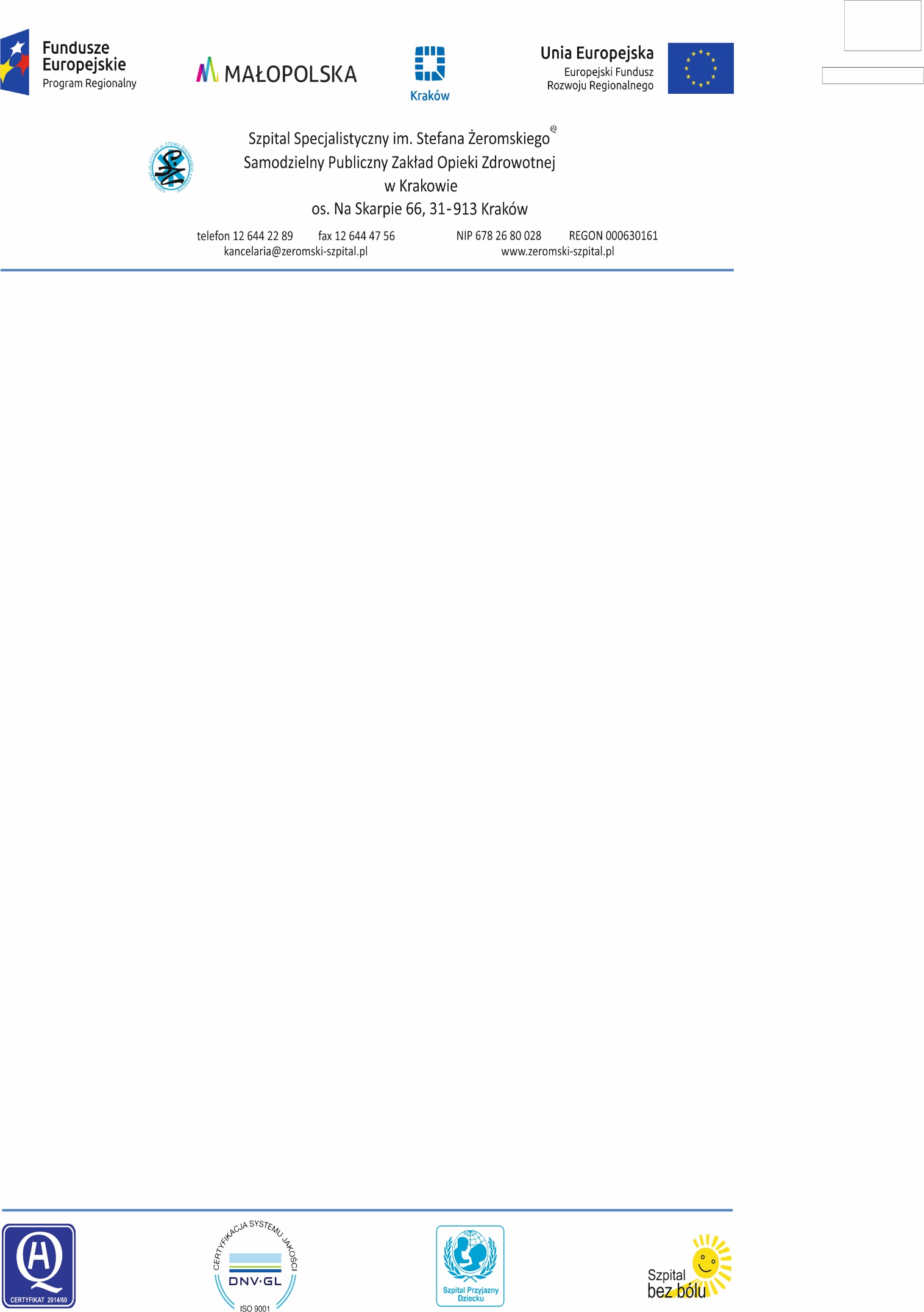 05/03/2021    S45I.II.III.IV.VI.Polska-Kraków: Roboty budowlane2021/S 045-109360Ogłoszenie o zamówieniuRoboty budowlanePodstawa prawna:Dyrektywa 2014/24/UESekcja I: Instytucja zamawiającaI.1)Nazwa i adresyOficjalna nazwa: Szpital Specjalistyczny im. Stefana Żeromskiego SPZOZ w Krakowie
Krajowy numer identyfikacyjny: 000630161
Adres pocztowy: os. Na Skarpie 66
Miejscowość: Kraków
Kod NUTS: PL213 Miasto Kraków
Kod pocztowy: 31-913
Państwo: Polska
Osoba do kontaktów: Elżbieta Jastrzębska-Kukawka
E-mail: zpubl@zeromski-szpital.pl
Tel.: +48 126229487
Faks: +48 126444756
Adresy internetowe: 
Główny adres: www.zeromski-szpital.pl
Adres profilu nabywcy: www.zeromski-szpital.plI.3)KomunikacjaNieograniczony, pełny i bezpośredni dostęp do dokumentów zamówienia można uzyskać bezpłatnie pod adresem: http://www.bip.krakow.pl/?bip_id=40&mmi=10567Więcej informacji można uzyskać pod adresem podanym powyżejOferty lub wnioski o dopuszczenie do udziału w postępowaniu należy przesyłać drogą elektroniczną za pośrednictwem: https://e-propublico.plOferty lub wnioski o dopuszczenie do udziału w postępowaniu należy przesyłać na adres podany powyżejI.4)Rodzaj instytucji zamawiającejInny rodzaj: samodzielny publiczny zakład opieki zdrowotnejI.5)Główny przedmiot działalnościZdrowieSekcja II: PrzedmiotII.1)Wielkość lub zakres zamówieniaII.1.1)Nazwa:Rozbudowa i przebudowa pawilonu C1 Szpitala Specjalistycznego im. S. Żeromskiego SP ZOZ w Krakowie o zewnętrzny dźwig szpitalnyNumer referencyjny: ZP/3/2021II.1.2)Główny kod CPV45000000 Roboty budowlaneII.1.3)Rodzaj zamówieniaRoboty budowlaneII.1.4)Krótki opis:Rozbudowa i przebudowa pawilonu C1 Szpitala Specjalistycznego im. S. Żeromskiego o zewnętrzny dźwig szpitalny i wewnętrzną instalację elektryczną; budowa dla potrzeb dźwigu wewnętrznej instalacji wentylacji mechanicznej i klimatyzacji wraz z pomieszczeniem wentylatorowi; zagospodarowanie terenu: przebudowa nawierzchni utwardzonej i zewnętrznej instalacji kanalizacji ogólnospławnej; na działce nr 246/56, jedn. ewid. 126103_9 Nowa Huta, obręb 47, KrakówII.1.5)Szacunkowa całkowita wartośćII.1.6)Informacje o częściachTo zamówienie podzielone jest na części: nieII.2)OpisII.2.2)Dodatkowy kod lub kody CPV45310000 Roboty instalacyjne elektryczne45313100 Instalowanie wind45440000 Roboty malarskie i szklarskie45331210 Instalowanie wentylacji45332400 Roboty instalacyjne w zakresie urządzeń sanitarnychII.2.3)Miejsce świadczenia usługKod NUTS: PL213 Miasto KrakówGłówne miejsce lub lokalizacja realizacji: Szpital Specjalistyczny im. Stefana Żeromskiego Samodzielny Publiczny Zakład Opieki Zdrowotnej w Krakowie, os. Na Skarpie 66, 31-913 KrakówII.2.4)Opis zamówienia:Roboty budowlane należy prowadzić zgodnie z wymogami dokumentacji określającej przedmiot zamówienia. Obiekt jest objęty ochroną konserwatorską. Wykonawca odpowiedzialny będzie za całokształt, w tym za przebieg oraz terminowe wykonanie zamówienia, za jakość, zgodność z warunkami technicznymi i jakościowymi określonymi dla przedmiotu zamówienia. Wykonawca jest zobowiązany do dokonania zgłoszenia i odbioru wraz z dopuszczeniem do eksploatacji dźwigu osobowego przez Urząd Dozoru Technicznego oraz uzyskania na rzecz Zamawiającego pozwolenia na użytkowanie w tym także do pokrycia ewentualnych kosztów odbioru realizacji zadania w szczególności ustalonych przez UDT. Wykonawca zobowiązuje się wykonać przedmiot umowy przy użyciu materiałów zgodnych z dokumentacją przetargową. Wykonawca zobowiązany będzie do wywiezienia materiałów z rozbiórki na własny koszt oraz ich utylizację zgodnie z obowiązującymi przepisami w zakresie ochrony środowiska. Wykonawca zobowiązany będzie do przedłożenia Inwestorowi dokumentów potwierdzających utylizację materiałów z rozbiórki w ilościach odpowiadających faktycznemu zakresowi wykonanych prac rozbiórkowych. Po podpisaniu umowy Wykonawca przygotuje i uzgodni z Zamawiającym harmonogram rzeczowo- finansowy wykonania robót, w terminie 3 dni roboczych od dnia podpisania umowy.Wymagane warunki dodatkowe dotyczące przedmiotu zamówienia:a) okres gwarancji przedmiotu zamówienia: montaż dźwigu osobowego – min. 24 miesiące; wykonane roboty budowlane i instalacyjne – min. 60 miesięcy licząc od dnia następnego po dokonaniu odbioru końcowego, udokumentowanym protokołem odbiorczym składanym odpowiedniemu pracownikowi Szpitala w Dziale Technicznym;b) Wykonawca zobowiązany będzie do dokonywania przeglądów okresowych i prac konserwacyjnych w trakcie trwania okresu zgodnie z wymogami producenta urządzenia oraz wymagań UDT.Roboty budowlane, stanowiące przedmiot zamówienia muszą być wykonane zgodnie z obowiązującymi w tym zakresie wymogami zawartymi w szczególności w:— Prawie budowlanym z dnia 7 lipca 1994 r. (tekst jednolity: Dz.U. 2020 poz. 1333 z późn. zm.),— ustawie z dnia 21 marca 2017 r. o ochronie przeciwpożarowej (tekst jednolity: Dz.U. z 2017 poz. 736 z późn. zm.),— ustawie z dnia 23 lipca 2003 r. o ochronie zabytków i opiece nad zabytkami (Dz.U. 2020 poz. 282, z późn. zm.),— rozporządzeniu Ministra Infrastruktury z dnia 12 kwietnia 2002 r. w sprawie warunków jakim powinny odpowiadać budynki i ich usytuowanie (Dz.U. 2019, poz. 1065 z późniejszymi zmianami),— rozporządzeniu ministra zdrowia z dnia 26 marca 2019 r. w sprawie wymagań, jakim powinny opowiadać pod względem fachowym i sanitarnym pomieszczenia i urządzenia zakładu opieki zdrowotnej (Dz. U. 2019 poz.595),— rozporządzeniu Ministra Pracy i Polityki Socjalnej z 26 września 1997 r. w sprawie ogólnych przepisów bezpieczeństwa i higieny pracy (tekst jednolity: Dz.U. 2003 nr 169 poz. 1650 z późn. zm.),— rozporządzeniu Ministra Infrastruktury z dnia 23 czerwca 2003r. w sprawie informacji dotyczącej bezpieczeństwa i ochrony zdrowia oraz planu bezpieczeństwo i ochrony zdrowia (Dz. U. 2003 nr 120 poz. 1126),— rozporządzeniu Ministra Rozwoju z dnia 14września 2020 r. w sprawie szczegółowego zakresu i formy projektu budowlanego (Dz.U. 2020 poz. 1609 z późn. zm.),— obowiązujących polskich normach budowlanych.Budynek Szpitala, w którym ma być wykonane zadanie zlokalizowany jest na obszarze wpisanym do rejestru zabytków pod numerem A-1132 (decyzja z dnia 30.12.2004r.).Szczegółowy zakres prac objętych niniejszym zamówieniem określa specyfikacja techniczna wykonania i odbioru robót budowlanych (STWiORB) oraz przedmiar robót stanowiące załącznik nr 1 do SIWZ wraz z projektem budowlanym i wykonawczym.II.2.5)Kryteria udzielenia zamówieniaKryteria określone poniżejKryterium jakości - Nazwa: Czas naprawy / Waga: 25Kryterium jakości - Nazwa: Wydłużenie terminu gwarancji na zamontowany dźwig szpitalny / Waga: 15Cena - Waga: 60II.2.6)Szacunkowa wartośćII.2.7)Okres obowiązywania zamówienia, umowy ramowej lub dynamicznego systemu zakupówOkres w miesiącach: 4Niniejsze zamówienie podlega wznowieniu: nieII.2.10)Informacje o ofertach wariantowychDopuszcza się składanie ofert wariantowych: nieII.2.11)Informacje o opcjachOpcje: nieII.2.13)Informacje o funduszach Unii EuropejskiejZamówienie dotyczy projektu/programu finansowanego ze środków Unii Europejskiej: nieII.2.14)Informacje dodatkoweZamawiający wymaga wniesienia wadium w wysokości 22 000,00 PLN.Sekcja III: Informacje o charakterze prawnym, ekonomicznym, finansowym i technicznymIII.1)Warunki udziałuIII.1.1)Zdolność do prowadzenia działalności zawodowej, w tym wymogi związane z wpisem do rejestru zawodowego lub handlowegoWykaz i krótki opis warunków: Zamawiający nie ustala szczegółowego warunku udziału w postępowaniu.III.1.2)Sytuacja ekonomiczna i finansowaWykaz i krótki opis kryteriów kwalifikacji: Zamawiający nie ustala szczegółowego warunku udziału w postępowaniu.III.1.3)Zdolność techniczna i kwalifikacje zawodoweWykaz i krótki opis kryteriów kwalifikacji: 1) wykazu robót budowlanych wykonanych nie wcześniej niż w okresie ostatnich 5 lat, a jeżeli okres prowadzenia działalności jest krótszy – w tym okresie, wraz z podaniem ich rodzaju, wartości, daty i miejsca wykonania oraz podmiotów, na rzecz których roboty te zostały wykonane, oraz załączeniem dowodów określających, czy te roboty budowlane zostały wykonane należycie, przy czym dowodami, o których mowa, są referencje bądź inne dokumenty sporządzone przez podmiot, na rzecz którego roboty budowlane zostały wykonane, a jeżeli Wykonawca z przyczyn niezależnych od niego nie jest w stanie uzyskać tych dokumentów – inne odpowiednie dokumenty;2) wykazu dostaw wykonanych, w okresie ostatnich 3 lat, a jeżeli okres prowadzenia działalności jest krótszy – w tym okresie, wraz z podaniem ich wartości, przedmiotu, dat wykonania i podmiotów, na rzecz których dostawy zostały wykonane oraz załączeniem dowodów określających, czy te dostawy zostały wykonane należycie przy czym dowodami, o których mowa, są referencje bądź inne dokumenty sporządzone przez podmiot, na rzecz którego dostawy zostały wykonane, a jeżeli Wykonawca z przyczyn niezależnych od niego nie jest w stanie uzyskać tych dokumentów – oświadczenie Wykonawcy;3) wykazu osób, skierowanych przez Wykonawcę do realizacji zamówienia publicznego, w szczególności odpowiedzialnych za kierowanie robotami budowlanymi, wraz z informacjami na temat ich kwalifikacji zawodowych, uprawnień, doświadczenia i wykształcenia niezbędnych do wykonania zamówienia publicznego, a także zakresu wykonywanych przez nie czynności oraz informacją o podstawie do dysponowania tymi osobami;Minimalny poziom ewentualnie wymaganych standardów: 1. Wykonawca zobowiązany jest wykazać, że w okresie ostatnich 5 lat, przed upływem terminu składania ofert a jeżeli okres prowadzenia działalności jest krótszy – w tym okresie wykonał co najmniej 1 robotę polegającą na pracach konstrukcyjno-budowlanych o wartości 500 000 PLN brutto – udokumentowanej dowodem potwierdzającym, że roboty te zostały wykonane zgodnie z zasadami sztuki budowl. i prawidłowo ukończone.2. Wykonawca zobowiązany jest wykazać, że w okresie ostatnich 3 lat, przed upływem terminu składania ofert a jeżeli okres prowadzenia działalności jest krótszy – w tym okresie wykonania co najmniej 1 dostawy wraz z montażem i uruchomieniem dźwigu towarowo-osobowego o wartości 300 000 PLN brutto z załączeniem dowodów, czy zostały wykonane lub są wykonywane należycie3. Wykonawca zobowiązany jest dysponować osobami zdolnymi do wykonania zamówienia:a) w zakresie uprawnień do kierowania robotami budowlanymi – minimum 1 osobą posiadającą uprawnienia do kierowania robotami budowlanymi w specjalności konstrukcyjno-budowlanej bez ograniczeń i posiadającą jednocześnie uprawnienia do kierowania robotami budowlanymi w obiektach zabytkowych lub przez co najmniej 18 miesięcy brała udział w robotach budowlanych prowadzonych przy zabytkach nieruchomych wpisanych do rejestru lub inwentarza muzeum będącego instytucją kultury (w rozumieniu art. 37c ustawy z dnia 23 lipca 2003 r. o ochronie zabytków i opiece nad zabytkami, t.j. Dz.U. z 2014 r. poz. 1446 z późn. zm.); posiadająca doświadczenie w kierowaniu budową (kierownik budowy co najmniej 2 budów);b) minimum 1 osobą posiadającą uprawnienia w zakresie sieci i urządzeń elektrycznych i elektroenergetycznych do 1 kV;c) minimum 1 osobą posiadającą uprawnienia w zakresie instalacji sanitarnych szczególnie w zakresie wentylacji mechanicznej.Z. dopuszcza by wskazana/e w pkt 3 osoba/y łączyły w sobie kompetencje (wymagane kwalifikacje, uprawnienia).Wskazane powyżej osoby muszą przynależeć do właściwej izby samorządu zawodowego.Z. uznaje wymagane upraw do kierowania rob. bud. określone w rozp. Ministra Infrastruktury i rozwoju z dnia 11 września 2014 r. w sprawie samodzielnych funkcji techn. w budownictwie (Dz.U. z 2014 r., poz. 1278) oraz upraw. obowiązujące wydane na podstawie wcześniej obowiąz. przepisów prawnych, a także zgodnie z art. 12a ustawy z dnia 7 lipca 1994 r. – Prawo budowlane (Dz.U. z 2020 r., poz. 1333, z późn. zm.), Zamawiający uznaje również wymagane uprawnienia budowlane do kierowania robotami budowlanymi nabyte w innych niż Rzeczpospolita Polska państwach członkowskich UE, państwach członkowskich Europejskiego Poroz. o Wolnym Handlu (EFTA) – stronach umowy o Europ Obszarze Gospodarczym, Konfederacji Szwajcarskiej, na zasadach określonych w ustawie z dnia 22 grudnia 2015 r. o zasadach uznawania kwalifikacji zawod. nabytych w państwach członkowskich UE (Dz.U. z 2016 r., poz. poz. 65).W przypadku osób, które są oby, państw członkowskich UE, Konfederacji Szwajcarskiej oraz państw członkowskich Europejskiego Porozumienia o Wolnym Handlu (EFTA) - stron umowy o Europejskim Obszarze Gospodarczym (w rozumieniu art. 4a ust. 2 ustawy z dnia 15 grudnia 2000 r. o sam. zawod. archit. oraz inż. budow. (Dz.U. z 2014 r. poz. 1946, z późn. zm.), osoby wyznaczone do realizacji zamówienia posiadają uprawnienia budowl do kierowania robotami budowl., jeżeli:A/ nabyły kwalif. zawod. do wykonywania działalności w budownictwie, równoznacznej wykonywaniu samodzielnych funkcji technicznych w budownictwie na terytorium Rzeczypospolitej Polskiej, odpowiadające posiadaniu uprawnień budowlanych do kierowania robotami budowlanymi, oraz;B/ posiadają odpow. dec. o uznaniu kwalifi. zaw. lub w przyp braku dec. o uznaniu kwalif zawod. – zostały speł. w stosunku do tych osób wymagania, o których mowa w art. 20a ust. 2–6 ustawy z dnia 15 grudnia 2000r. o samorz. zawod. architektów oraz inżyn. budow. dot. świad. usł. trans.III.2)Warunki dotyczące zamówieniaIII.2.2)Warunki realizacji umowy:Projekt umowy stanowi załącznik do SIWZ.Sekcja IV: ProceduraIV.1)OpisIV.1.1)Rodzaj proceduryProcedura otwartaIV.1.3)Informacje na temat umowy ramowej lub dynamicznego systemu zakupówIV.1.8)Informacje na temat Porozumienia w sprawie zamówień rządowych (GPA)Zamówienie jest objęte Porozumieniem w sprawie zamówień rządowych: nieIV.2)Informacje administracyjneIV.2.2)Termin składania ofert lub wniosków o dopuszczenie do udziałuData: 07/04/2021Czas lokalny: 11:00IV.2.3)Szacunkowa data wysłania zaproszeń do składania ofert lub do udziału wybranym kandydatomIV.2.4)Języki, w których można sporządzać oferty lub wnioski o dopuszczenie do udziału:PolskiIV.2.6)Minimalny okres, w którym oferent będzie związany ofertąOferta musi zachować ważność do: 06/07/2021IV.2.7)Warunki otwarcia ofertData: 07/04/2021Czas lokalny: 11:30Miejsce: Dział techniczny pok. 1.7Sekcja VI: Informacje uzupełniająceVI.1)Informacje o powtarzającym się charakterze zamówieniaJest to zamówienie o charakterze powtarzającym się: nieVI.2)Informacje na temat procesów elektronicznychAkceptowane będą faktury elektroniczneStosowane będą płatności elektroniczneVI.3)Informacje dodatkowe:I. Dokumenty wymagane na etapie składania ofert:1. formularz oferty;2. zobowiązanie podmiotów trzecich do oddania do dyspozycji niezbędnych zasobów;3. JEDZ;4. warunki gwarancji i serwisu.II. Dokumenty składane na wezwanie Zamawiającego:1. odpis lub informacji z Krajowego Rejestru Sadowego lub Centralnej Ewidencji i Działalności Gospodarczej w zakresie art. 109 ust. 1 pkt 4 ustawy sporządzonych nie wcześniej niż 3 miesiące przez jej złożeniem, jeżeli odrębne przepisy wymagają wpisu do rejestru lub ewidencji;2. informacja z Krajowego Rejestru Karnego w zakresie określonym w art. 108 ust. 1 pkt 1, 2 i 4 ustawy wystawionej nie wcześniej niż 6 miesięcy przed jej złożeniem;3. oświadczenie Wykonawcy w zakresie art. 108 ust. 1 pkt 5 ustawy, o braku przynależności do tej samej grupy kapitałowej w rozumieniu ustawy z dnia 16 lutego 2007 r. o ochronie konkurencji i konsumentów (Dz.U. z 2020 poz. 1076 i 1086) z innym Wykonawcą, który złożył odrębną ofertę, ofertę częściową lub wniosek o dopuszczenie do udziału w postępowaniu albo oświadczenia o przynależności do tej samej grupy kapitałowej wraz z dokumentami lub informacjami potwierdzającymi przygotowanie oferty, oferty częściowej lub wniosku o dopuszczenie do udziału w postępowaniu niezależnie od innego Wykonawcy należącego do tej samej grupy kapitałowej;4. oświadczenia Wykonawcy o aktualności informacji zawartych w oświadczeniu, o którym mowa w art 125 ust. 1 ustawy w zakresie odnoszącym się do podstaw wykluczenia wskazanych w art. 108 ust. 1 pkt 3–6 ustawy;5. wykaz dostaw;6. wykaz osób;7. wykaz robót budowanych.Jeżeli Wykonawca ma siedzibę lub miejsce zamieszkania poza granicami Rzeczypospolitej Polskiej, zamiast dokumentów, o których mowa w:— pkt II.1 – składa dokument, dokumenty wystawione w kraju, w którym Wykonawca ma siedzibę lub miejsce zamieszkania, potwierdzające że nie otwarto jego likwidacji, nie ogłoszono upadłości, jego aktywami nie zarządza likwidator lub sąd, nie zawarł układu z wierzycielami, jego działalność gospodarcza nie jest zawieszona ani nie znajduje się on w innej tego rodzaju sytuacji wynikającej z podobnej procedury przewidzianej w przepisach miejsca wszczęcia tej procedury,— pkt II.2 – składa informację z odpowiedniego rejestru, takiego jak rejestr sądowy, albo, w przypadku braku takiego rejestru, inny równoważny dokument wydany przez właściwy organ sądowy lub administracyjny kraju, w którym Wykonawca ma siedzibę lub miejsce zamieszkania w zakresie określonym w art. 108 ust. 1, 2, i 4 ustawy.Dokument, o którym mowa w punkcie II.2 ogłoszenia, powinien być wystawiony nie wcześniej niż 6 miesięcy przed jego złożeniem. Dokumenty, o którym mowa w punkcie II.1 ogłoszenia, powinny być wystawione nie wcześniej niż 3 miesiące przed ich złożeniem.III. Jeżeli w kraju, w którym Wykonawca ma siedzibę lub miejsce zamieszkania, nie wydaje się dokumentów, o których mowa w pkt. II. 1 i II.2 ogłoszenia, lub gdy dokumenty te nie odnoszą się do wszystkich przypadków, o których mowa w art. 108 ust. 1 pkt 1, 2 i 4 ustawy, zastępuje się je odpowiednio w całości lub w części dokumentem zawierającym odpowiednio oświadczenie Wykonawcy, ze wskazaniem osoby albo osób uprawnionych do jego reprezentacji, lub oświadczenie osoby, której dokument miał dotyczyć, złożone pod przysięgą, lub, jeżeli w kraju, w którym Wykonawca ma siedzibę lub miejsce zamieszkania nie ma przepisów o oświadczeniu pod przysięgą, złożone przed organem sądowym lub administracyjnym, notariuszem, organem samorządu zawodowego lub gospodarczego, właściwym ze względu na siedzibę lub miejsce zamieszkania Wykonawcy. Dokument, o którym mowa w punkcie II.2 ogłoszenia, powinien być wystawiony nie wcześniej niż 6 miesięcy przed jego złożeniem. Dokumenty, o którym mowa w punkcie II.1 ogłoszenia, powinny być wystawione nie wcześniej niż 3 miesiące przed ich złożeniem.IV. Wykonawcy mogą wspólnie ubiegać się o udzielenie zamówienia w rozumieniu art. 58 ust. 1 ustawy.VI.4)Procedury odwoławczeVI.4.1)Organ odpowiedzialny za procedury odwoławczeOficjalna nazwa: Krajowa Izba Odwoławcza
Adres pocztowy: ul. Postępu 17 a
Miejscowość: Warszawa
Kod pocztowy: 02-676
Państwo: PolskaVI.4.2)Organ odpowiedzialny za procedury mediacyjneOficjalna nazwa: Krajowa Izba Odwoławcza
Adres pocztowy: ul. Postępu 17 a
Miejscowość: Warszawa
Kod pocztowy: 02-676
Państwo: PolskaVI.4.3)Składanie odwołańDokładne informacje na temat terminów składania odwołań: 1. Środki ochrony prawnej przysługują Wykonawcy, innemu podmiotowi, jeżeli ma lub miał interes w uzyskaniu zamówienia oraz poniósł lub może ponieść szkodę w wyniku naruszenia przez Zamawiającego przepisów ustawy.2. Środki ochrony prawnej wobec ogłoszenia wszczynającego postępowanie o udzielenie zamówienia oraz dokumentów zamówienia przysługują również organizacjom wpisanym na listę, o której mowa w art. 469 pkt 15, oraz rzecznikowi małych i średnich przedsiębiorców3. Postępowanie odwoławcze jest prowadzone w języku polskim.4. Wszystkie dokumenty przedstawia się w języku polskim, a jeżeli zostały sporządzone w języku obcym, strona oraz uczestnik postępowania odwoławczego, który się na nie powołuje, przedstawia ich tłumaczenie na język polski. W uzasadnionych przypadkach Izba może żądać przedstawienia tłumaczenia dokumentu na język polski poświadczonego przez tłumacza przysięgłego.5. Pisma składane w toku postępowania odwoławczego przez strony oraz uczestników postępowania odwoławczego wnosi się z odpisami dla stron oraz uczestników postępowania odwoławczego.6. Pisma w postępowaniu odwoławczym wnosi się w formie pisemnej albo w formie elektronicznej albo w postaci elektronicznej, z tym że odwołanie i przystąpienie do postępowania odwoławczego, wniesione w postaci elektronicznej, wymagają opatrzenia podpisem zaufanym.7. Pisma w formie pisemnej wnosi się za pośrednictwem operatora pocztowego, w rozumieniu ustawy z dnia 23 listopada 2012 r. – Prawo pocztowe, osobiście, za pośrednictwem posłańca, a pisma w postaci elektronicznej wnosi się przy użyciu środków komunikacji elektronicznej.8. Odwołanie wnosi się do Prezesa Izby.9. Odwołujący przekazuje kopię odwołania Zamawiającemu przed upływem terminu do wniesienia odwołania w taki sposób, aby mógł on zapoznać się z jego treścią przed upływem tego terminu.10. Odwołanie wnosi się:— 10 dni od dnia przekazania informacji o czynności Zamawiającego stanowiącej podstawę jego wniesienia, jeżeli informacja została przekazana przy użyciu środków komunikacji elektronicznej;— 15 dni od dnia przekazania informacji o czynności Zamawiającego stanowiącej podstawę jego wniesienia.11. Odwołanie wobec treści ogłoszenia wszczynającego postępowanie o udzielenie zamówienia lub wobec treści dokumentów zamówienia, wnosi się w terminie 10 dni od dnia publikacji ogłoszenia w Dzienniku Urzędowym Unii Europejskiej lub zamieszczenia dokumentów zamówienia na stronie internetowej, w przypadku zamówień, których wartość jest równa albo przekracza progi unijne;12. Odwołanie w innych przypadkach wnosi się w terminie 10 dni od dnia, w którym powzięto lub przy zachowaniu należytej staranności można było powziąć wiadomość o okolicznościach stanowiących podstawę jego wniesienia.VI.4.4)Źródło, gdzie można uzyskać informacje na temat składania odwołańOficjalna nazwa: Urząd Zamówień Publicznych
Adres pocztowy: ul. Postępu 17 a
Miejscowość: Warszawa
Kod pocztowy: 02-676
Państwo: PolskaVI.5)Data wysłania niniejszego ogłoszenia:01/03/2021